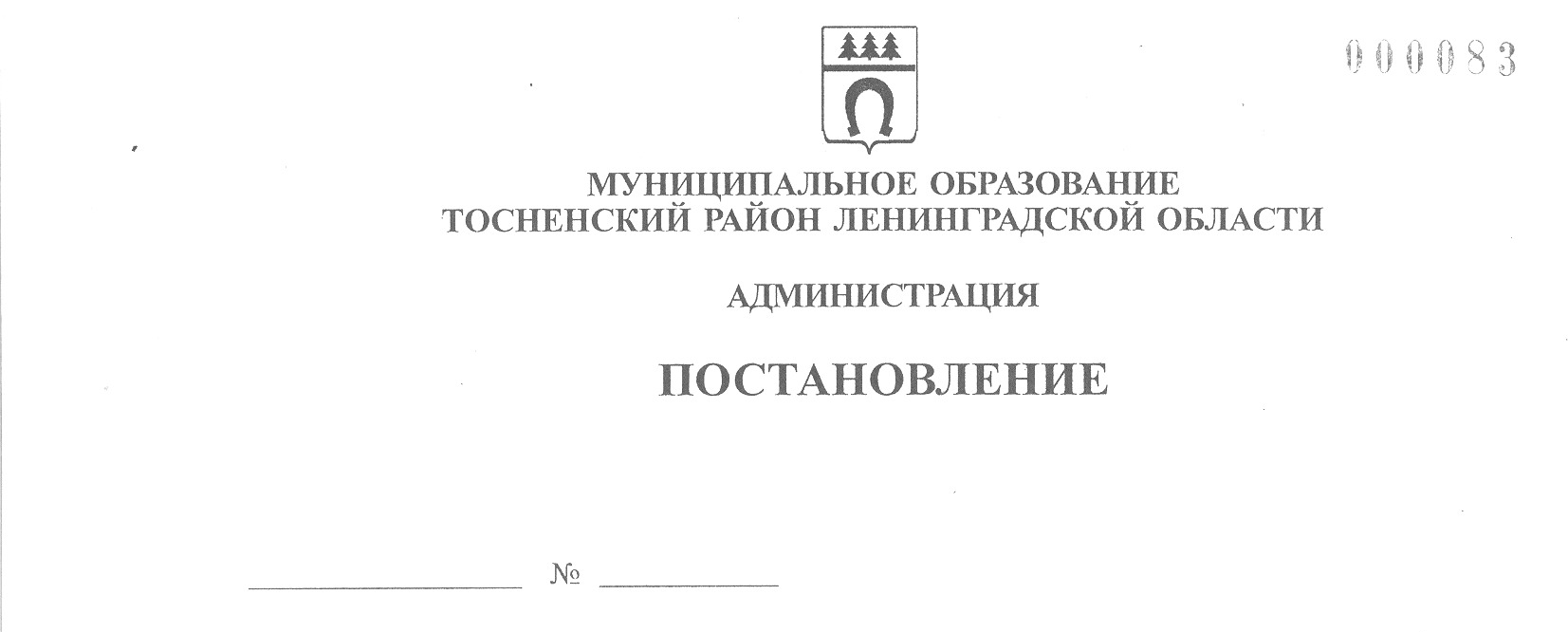 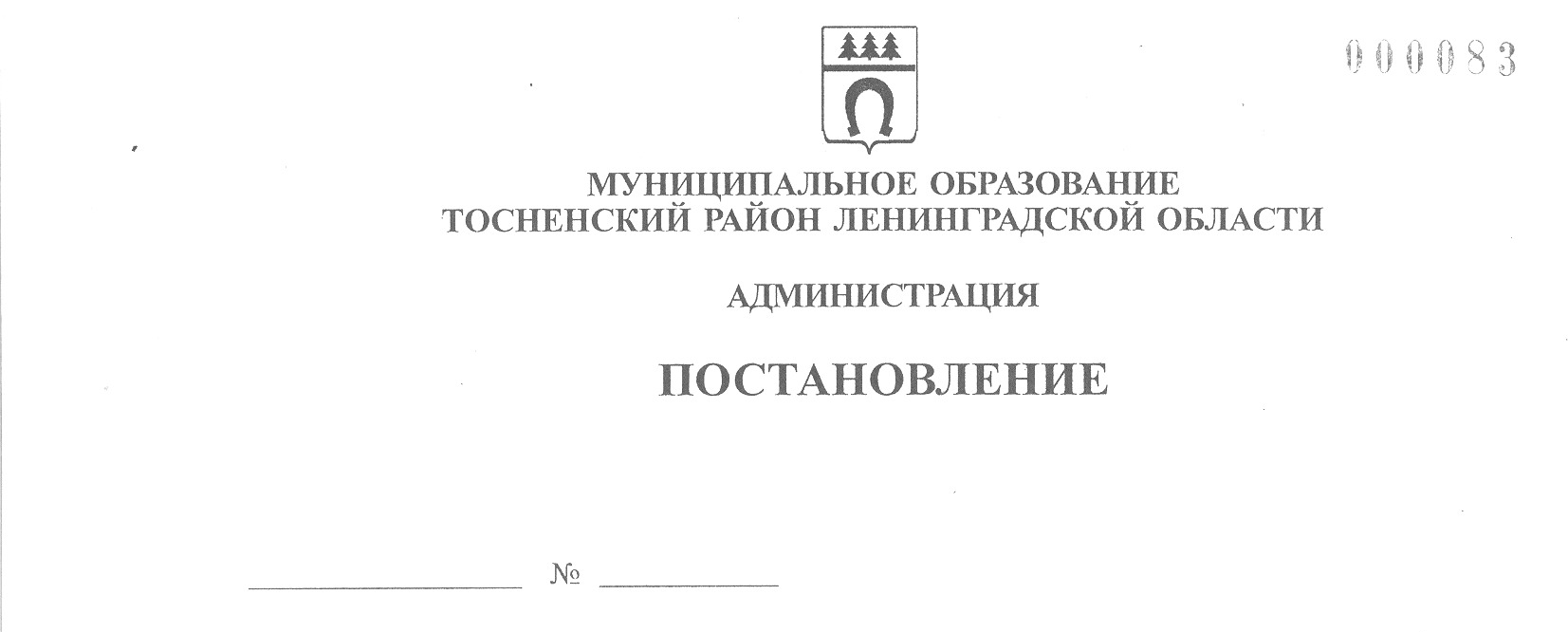     27.06.2023                         2274-паО внесении изменений в муниципальную программу«Развитие культуры в Тосненском городском поселенииТосненского района Ленинградской области»	В соответствии со статьей 179 Бюджетного кодекса Российской Федерации, Положением о бюджетном процессе в Тосненском городском поселении Тосненского района Ленинградской области, утвержденным решением совета депутатов Тосненского городского поселения Тосненского района Ленинградской области     от 16.08.2017 № 111 (с учетом изменений, внесенных решениями совета депутатов Тосненского городского поселения Тосненского муниципального района Ленинградской области от 26.05.2020 № 48, от 29.10.2021 № 98, от 18.10.2022 № 134), Перечнем муниципальных программ Тосненского городского поселения Тосненского муниципального района Ленинградской области, утвержденным постановлением администрации муниципального образования Тосненский район Ленинградской области от 27.03.2019 № 449-па (с учетом изменений, внесенных постановлениями администрации муниципального образования Тосненский район Ленинградской области от 05.08.2019 № 1301-па, от 07.11.2019 № 1953-па, от 31.08.2020        № 1575-па, от 09.11.2021 № 2584-па, от 19.11.2021 № 2706-па, от 26.09.2022           № 3346-па, от 07.12.2022 № 4543-па, от 06.06.2023 № 2039-па), руководствуясь   Порядком разработки, утверждения, изменения, реализации и оценки эффективности муниципальных программ муниципального образования Тосненский район   Ленинградской области и Тосненского городского поселения Тосненского муниципального района Ленинградской области, утвержденным постановлением администрации муниципального образования Тосненский район Ленинградской области от 07.12.2021 № 2850-па (с учетом изменений, внесенных постановлениями администрации муниципального образования Тосненский район Ленинградской области  от 13.01.2022 № 46-па, от 24.10.2022 № 3829-па), исполняя полномочия администрации Тосненского городского поселения Тосненского муниципального района Ленинградской области на основании ст. 13 Устава Тосненского городского поселения Тосненского муниципального района Ленинградской области и ст. 25 Устава муниципального образования Тосненский муниципальный район Ленинградской области, администрация муниципального образования Тосненский район Ленинградской областиПОСТАНОВЛЯЕТ:	1. Внести в постановление администрации муниципального образования    Тосненский район Ленинградской области от 19.12.2018 № 3196-па «Об утверждении муниципальной программы «Развитие культуры в Тосненском городском поселении Тосненского района Ленинградской области» (с учетом изменений, внесенных постановлениями администрации муниципального образования Тосненский район Ленинградской области от 22.03.2019 № 425-па, от 18.12.2019 № 2300-па,     от 19.03.2020 № 450-па, от 31.08.2020 № 1566-па, от 24.11.2020 № 2284-па,              от 24.12.2020 № 2573-па, от 18.03.2021 № 550-па, от 03.06.2021 № 1186-па,             от 22.12.2021 № 3034-па, от 30.12.2021 № 3186-па, от 29.12.2022 № 4935-па,           от 30.03.2023 № 1155-па) следующие изменения:	1.1. В приложении к постановлению паспорт муниципальной программы   изложить в новой редакции (приложение 1).	1.2. В приложении к постановлению приложение 1 к муниципальной         программе изложить в новой редакции (приложение 2).	2. Отделу по культуре и туризму администрации муниципального образования Тосненский район Ленинградской области направить настоящее постановление в пресс-службу комитета по организационной работе, местному самоуправлению, межнациональным и межконфессиональным отношениям администрации муниципального образования Тосненский район Ленинградской области для обнародования и опубликования в порядке, установленном Уставом Тосненского городского поселения Тосненского муниципального района Ленинградской области.	3. Пресс-службе комитета по организационной работе, местному самоуправлению, межнациональным и межконфессиональным отношениям администрации муниципального образования Тосненский район Ленинградской области обнародовать и опубликовать настоящее постановление в порядке, установленном Уставом Тосненского городского поселения Тосненского муниципального района Ленинградской области.	4. Контроль за исполнением постановления возложить на первого заместителя главы администрации муниципального образования Тосненский район Ленинградской области Тычинского И.Ф.	5. Настоящее постановление вступает в силу со дня официального опубликования.И. о. главы администрации 					                      И.Ф. ТычинскийКалинина Татьяна Анатольевна, 8(81361)309877 гвПриложение 1к постановлению администрации муниципального образования Тосненский район Ленинградской области от  27.06.2023  № 2274-паМуниципальная программа Тосненского городского поселения Тосненского муниципального района Ленинградской области «Развитие культуры в Тосненском городском поселении Тосненского района Ленинградской области»ПАСПОРТмуниципальной программы
«Развитие культуры в Тосненском городском поселении Тосненского района Ленинградской области»Раздел 1. Общая характеристика, основные проблемы, на решение которых направлена муниципальная программа, оценка сложившейся ситуации	Основные направления развития отрасли культуры в ходе реализации муниципальной программы «Развитие культуры в Тосненском городском поселении  Тосненского района Ленинградской области» определяются в соответствии с приоритетами государственной культурной политики.	Задачами органов местного самоуправления в сфере культуры является создание условий для развития культурного потенциала, обеспечение доступа населения к культурным ценностям и пользованию услугами учреждений культуры.	Тенденцией развития сферы культуры Тосненского городского поселения Тосненского района Ленинградской области (далее – Тосненское городское поселение) в последние годы является улучшение ситуации с обеспеченностью жителей Тосненского городского поселения услугами учреждений культуры, предоставлением возможностей для развития творческих способностей. Это характеризуется сохранением доли населения Тосненского городского поселения, участвующего в работе культурно-досуговых формирований (составляет не менее 20,1 % от общего числа коллективов по Тосненскому району Ленинградской области).	Жизнь современного человека многогранна и разнообразна в своих проявлениях. От того, как отдыхает человек, во многом зависит его самочувствие, здоровье и, в конечном счёте, его работоспособность. Высокий ритм жизни, поток впечатлений и разнообразной информации оказывают прямое воздействие и на характер отдыха, способ использования свободного времени, на вкусы и потребности людей, их эстетические запросы. Вот почему в числе важных элементов досуга существенное место занимает любительское художественное творчество. Для такого рода занятий всегда найдётся место в Домах культуры.	На территории Тосненского городского поселения ведут культурно-досуговую деятельность 3 муниципальных учреждения культуры, в которых работает 66 специалистов:	- МАУ «СКК «Космонавт»;	- МКУК «Ушакинский ЦДНТ»;	- МКУК «Тарасовский СДК».	Муниципальные казенные учреждения культуры Тосненского городского поселения поддерживают и развивают интерес жителей к народному самодеятельному творчеству. Разрабатывают и контролируют исполнение основных направлений культурно-просветительской и досуговой деятельности среди населения в зоне   действия учреждения культуры, составляют планы творческо-производственной и финансово-хозяйственной деятельности учреждения с учетом новых социально-экономических отношений, принимают участие в разработке сценариев проводимых мероприятий, а также осуществляют их подготовку и проведение.	В рамках развития и пропаганды народных праздников, особенностей музыкального, песенного и танцевального искусства, народного творчества традиционно проводятся праздники народного календаря, театрализованные концертные представления, фольклорные посиделки, различные тематические программы.	Коллективы художественной самодеятельности и любительские объединения учреждений культуры активно принимают участие в фестивалях и конкурсах районного, областного и международного уровней.	Сравнительный анализ развития любительского и самодеятельного творчества в Тосненском городском поселении показал, что интерес населения к занятиям каким-либо видом творчества по-прежнему растет. На территории Тосненского  городского поселения ведут свою деятельность 66 творческих коллективов с количеством занимающихся 1346 человек. 2 коллектива имеют звание «Народный»	Заслуженной популярностью у жителей Тосненского городского поселения пользуются фестивали, конкурсы и другие культурно-массовые мероприятия, проводимые на территории Тосненского района Ленинградской области, которые несут не только культурно-воспитательное значение, но и активизируют творческую    деятельность самодеятельных коллективов.	Таким образом, несмотря на информатизацию и рост доступности сети      Интернет, коллективные формы культурного досуга по-прежнему остаются востребованными населением Тосненского городского поселения.	Реализация муниципальной программы к 2025 году позволит повысить       эффективность деятельности муниципальных казенных учреждений культуры     Тосненского городского поселения и оптимизировать, модернизировать деятельность муниципальных учреждений культуры, создать условия, обеспечивающие доступность культурных благ, расширение культурного предложения и реализацию творческого потенциала населения.2. Приоритеты, цели и задачи муниципальной программы	Приоритеты государственной культурной политики Российской Федерации определены Указом Президента Российской Федерации от 24 декабря 2014 года № 808 «Об утверждении Основ государственной культурной политики». Национальные цели и стратегические задачи определены Указами Президента Российской Федерации от 07 мая 2018 года № 204 «О национальных целях и стратегических задачах развития Российской Федерации на период до 2024 года» и от 21 июля 2020 года № 474 «О национальных целях развития Российской Федерации на период до 2030 года».	Целями государственной культурной политики являются:	- формирование гармонично развитой личности и укрепление единства российского общества;	- укрепление гражданской идентичности, создание условий для воспитания граждан;	- сохранение исторического и культурного наследия и его использование для воспитания и образования;	- передача от поколения к поколению традиционных для российской цивилизации ценностей и норм, традиций, обычаев и образцов поведения;	- создание условий для реализации каждым человеком его творческого потенциала;	- обеспечение доступа граждан к знаниям, информации, культурным ценностям и благам.	В среднесрочной перспективе необходимо направить усилия на приобщение жителей Тосненского городского поселения к продуктам отрасли культуры (народного творчества, декоративно-прикладного искусства и т.д.) и повышение их воспитательного и просветительского потенциала.	Стратегической целью муниципальной программы «Развитие культуры            в Тосненском городском поселении Тосненского района Ленинградской области» является создание условий по обеспеченности всех категорий и групп населения Тосненского городского поселения традиционными продуктами отрасли культуры.	Для достижения поставленной цели должны быть решены следующие задачи:	- развитие культурно-досуговой деятельности в Тосненском городском поселении Тосненского района Ленинградской области;	- укрепление и развитие материально-технической базы учреждений культуры Тосненского городского поселения Тосненского района Ленинградской области;	- развитие и модернизация объектов культуры Тосненского городского поселения Тосненского района Ленинградской области.	Решение задачи по развитию культурно-досуговой деятельности в Тосненском городском поселении муниципальной программы обеспечивается в рамках структурных элементов, а именно:	1. Организация и проведение культурно-досуговых мероприятий.	2. Организация и проведение мероприятий с подростковыми клубами.	3. Расходы на обеспечение деятельности муниципальных казенных учреждений культуры.	4. Предоставление субсидий бюджетным, автономным учреждениям и иным некоммерческим организациям.	5. Мероприятия по подготовке и проведению мероприятий, посвященных Дню образования Ленинградской области.	Решение задачи укрепления и развития материально-технической базы   учреждений культуры Тосненского городского поселения Тосненского района     Ленинградской области муниципальной программы обеспечивается в рамках структурных элементов, а именно:	1. Поддержка развития инфраструктуры муниципального значения.	2. Предоставление субсидий бюджетным, автономным учреждениям и иным некоммерческим организациям.	Решение задачи развития и модернизации объектов культуры Тосненского городского поселения Тосненского района Ленинградской области муниципальной программы обеспечивается в рамках структурных элементов, а именно:	1. Капитальный ремонт и ремонт объектов культуры Тосненского городского поселения Тосненского района Ленинградской области.	2. Обеспечение доступности объектов учреждений культуры Тосненского  городского поселения и предоставление услуг для лиц с ограниченными возможностями.Приложение 2к постановлению администрациимуниципального образованияТосненский район Ленинградской областиот  27.06.2023  № 2274-паСроки реализации муниципальной программы2019–2025 годыОтветственный исполнитель муниципальной программыОтдел по культуре и туризму администрации муниципального образования Тосненский район Ленинградской областиСоисполнители муниципальной программыОтсутствуютУчастники муниципальной программыМуниципальные учреждения культуры Тосненского городского поселения Тосненского района Ленинградской областиЦели муниципальной программыСоздание условий по обеспеченности всех категорий и групп населения Тосненского городского поселения традиционными продуктами отрасли культурыЗадачи муниципальной программыРазвитие культурно-досуговой деятельности в Тосненском городском поселении Тосненского района Ленинградской области.Укрепление и развитие материально-технической базы учреждений культуры Тосненского городского поселения Тосненского района Ленинградской области.Развитие и модернизация объектов культуры Тосненского городского поселения Тосненского района Ленинградской области.Ожидаемые (конечные) результаты реализации муниципальной программыВыполнение мероприятий программы позволит:- увеличить количество культурно-массовых мероприятий, проводимых для населения Тосненского городского поселения Тосненского района Ленинградской области, в том числе и кинопоказов, к 2025 году на 2,5%, не менее 84 ед. (ежегодно не менее чем на 12 ед.);- увеличить количество участников мероприятий, проводимых на базе учреждений культуры Тосненского городского поселения Тосненского района Ленинградской области, к 2025 году на 2,5%, не менее 5166 чел. (ежегодно не менее чем на 738 чел.);- увеличить количество участников клубных формирований к 2025 году на 2,5 %, не менее 35 чел. (ежегодно не менее чем 5 чел.);- увеличить количество участников подростковых клубов к 2025 году на 2,5%, не менее 14 чел. (ежегодно не менее чем на 2 чел.);- увеличить количество учреждений культуры, доступных для лиц с ограниченными возможностями, к 2025 году на 100%, не менее 3 ед.Подпрограммы муниципальной программыОтсутствуютПроекты, реализуемые в рамках муниципальной программыОтсутствуютФинансовое обеспечение муниципальной программы – всего, в том числе по годам реализацииФинансовое обеспечение реализации муниципальной программы за 2019-2025 годы составляет 553 708,350 тыс. руб., в том числе за счет средств:- бюджета Тосненского городского поселения Тосненского района Ленинградской области – 368 351,783 тыс. руб.,- областного бюджета Ленинградской области – 185 356,567 тыс. руб.,- прочих источников – 0,000 тыс. руб.По годам:2019 год – 69 128,592 тыс. руб., в том числе бюджет Тосненского городского поселения Тосненского района Ленинградской области – 58 775,192 тыс. руб., областной бюджет Ленинградской области – 10 353,400 тыс. руб.2020 год – 62 883,153 тыс. руб., в том числе бюджет Тосненского городского поселения Тосненского района Ленинградской области – 51 993,263 тыс. руб., областной бюджет Ленинградской области – 10 889,890 тыс. руб.2021 год – 90 609,418 тыс. руб., в том числе бюджет Тосненского городского поселения Тосненского района Ленинградской области – 59 875,241 тыс. руб.,     областной бюджет Ленинградской области –                30 734,177 тыс. руб.2022 год – 64 863,885 тыс. руб., в том числе бюджет Тосненского городского поселения Тосненского района Ленинградской области – 51 424,485 тыс. руб., областной бюджет Ленинградской области – 13 439,400 тыс. руб.2023 год – 145 570,426 тыс. руб., в том числе бюджет Тосненского городского поселения Тосненского района Ленинградской области – 50 498,526 тыс. руб.,      областной бюджет Ленинградской области –                95 071,900 тыс. руб.2024 год – 60 290,175 тыс. руб., в том числе бюджет Тосненского городского поселения Тосненского района Ленинградской области – 47 856,275 тыс. руб., областной бюджет Ленинградской области – 12 433,900 тыс. руб.2025 год – 60 362,701 тыс. руб., в том числе бюджет Тосненского городского поселения Тосненского района Ленинградской области – 47 928,801 тыс. руб., областной бюджет Ленинградской области – 12 433,900 тыс. руб.Наименование муниципальной программы, подпрограммы, основного мероприятия, мероприятияОтветственный исполнитель (структурное подразделение, организация)Срок начала реализацииСрок окончания реализацииПериод финансирования мероприятия (по годам)Оценка расходов (тыс. руб. в ценах соответствующих лет)Оценка расходов (тыс. руб. в ценах соответствующих лет)Оценка расходов (тыс. руб. в ценах соответствующих лет)Оценка расходов (тыс. руб. в ценах соответствующих лет)Оценка расходов (тыс. руб. в ценах соответствующих лет)Наименование муниципальной программы, подпрограммы, основного мероприятия, мероприятияОтветственный исполнитель (структурное подразделение, организация)Срок начала реализацииСрок окончания реализацииПериод финансирования мероприятия (по годам)ВсегоМБОБФБПрочие источники1234567891011Муниципальная программа «Развитие культуры в Тосненском городском поселении Тосненского района Ленинградской области»Отдел по культуре и туризму администрации муниципального образования Тосненский район Ленинградской области, муниципальные учреждения культуры Тосненского городского поселения Тосненского района Ленинградской области20222025202264 863,88551 424,48513 439,4000,0000,000Муниципальная программа «Развитие культуры в Тосненском городском поселении Тосненского района Ленинградской области»Отдел по культуре и туризму администрации муниципального образования Тосненский район Ленинградской области, муниципальные учреждения культуры Тосненского городского поселения Тосненского района Ленинградской области202220252023145 570,42650 498,52695 071,9000,0000,000Муниципальная программа «Развитие культуры в Тосненском городском поселении Тосненского района Ленинградской области»Отдел по культуре и туризму администрации муниципального образования Тосненский район Ленинградской области, муниципальные учреждения культуры Тосненского городского поселения Тосненского района Ленинградской области20222025202460 290,17547 856,27512 433,9000,0000,000Муниципальная программа «Развитие культуры в Тосненском городском поселении Тосненского района Ленинградской области»Отдел по культуре и туризму администрации муниципального образования Тосненский район Ленинградской области, муниципальные учреждения культуры Тосненского городского поселения Тосненского района Ленинградской области20222025202560 362,70147 928,80112 433,9000,0000,000Итого2022-2025331 087,187197 708,087133 379,1000,0000,000Процессная часть20222025202264 863,88551 424,48513 439,4000,0000,000Процессная часть202220252023145 570,42650 498,52695 071,9000,0000,000Процессная часть20222025202460 290,17547 856,27512 433,9000,0000,000202560 362,70147 928,80112 433,9000,0000,000Итого2022-2025331 087,187197 708,087133 379,1000,0000,0001.Комплекс процессных мероприятий «Развитие культурно-досуговой деятельности в Тосненском городском поселении Тосненского района Ленинградской области»Отдел по культуре и туризму администрации муниципального образования Тосненский район Ленинградской области, муниципальные учреждения культуры Тосненского городского поселения Тосненского района Ленинградской области20222025202264 377,04351 400,14312 976,9000,0000,0001.Комплекс процессных мероприятий «Развитие культурно-досуговой деятельности в Тосненском городском поселении Тосненского района Ленинградской области»Отдел по культуре и туризму администрации муниципального образования Тосненский район Ленинградской области, муниципальные учреждения культуры Тосненского городского поселения Тосненского района Ленинградской области202220252023143 029,74249 452,84293 576,9000,0000,0001.Комплекс процессных мероприятий «Развитие культурно-досуговой деятельности в Тосненском городском поселении Тосненского района Ленинградской области»Отдел по культуре и туризму администрации муниципального образования Тосненский район Ленинградской области, муниципальные учреждения культуры Тосненского городского поселения Тосненского района Ленинградской области20222025202460 290,17547 856,27512 433,9000,0000,0001.Комплекс процессных мероприятий «Развитие культурно-досуговой деятельности в Тосненском городском поселении Тосненского района Ленинградской области»Отдел по культуре и туризму администрации муниципального образования Тосненский район Ленинградской области, муниципальные учреждения культуры Тосненского городского поселения Тосненского района Ленинградской области20222025202560 362,70147 928,80112 433,9000,0000,000Итого2022-2025328 059,661196 638,061131 421,6000,0000,0001.1Организация и проведение культурно-досуговых мероприятий в сфере культуры2022202520221 910,0001 910,0000,0000,0000,0001.1Организация и проведение культурно-досуговых мероприятий в сфере культуры2022202520232 130,0002 130,0000,0000,0000,0001.1Организация и проведение культурно-досуговых мероприятий в сфере культуры2022202520242 130,0002 130,0000,0000,0000,0001.1Организация и проведение культурно-досуговых мероприятий в сфере культуры2022202520252 130,0002 130,0000,0000,0000,000Итого2022-20258 300,0008 300,0000,0000,0000,0001.2Организация и проведение мероприятий с подростковыми клубами202220252022220,000220,0000,0000,0000,0001.2Организация и проведение мероприятий с подростковыми клубами202220252023220,000220,0000,0000,0000,0001.2Организация и проведение мероприятий с подростковыми клубами202220252024220,000220,0000,0000,0000,0001.2Организация и проведение мероприятий с подростковыми клубами202220252025220,000220,0000,0000,0000,000Итого2022-2025880,000880,0000,0000,0000,0001.3Расходы на обеспечение деятельности муниципальных казенных учреждений культуры20222025202236 293,24336 293,2430,0000,0000,0001.3Расходы на обеспечение деятельности муниципальных казенных учреждений культуры20222025202321 548,54521 548,5450,0000,0000,0001.3Расходы на обеспечение деятельности муниципальных казенных учреждений культуры20222025202414 886,82214 886,8220,0000,0000,0001.3Расходы на обеспечение деятельности муниципальных казенных учреждений культуры20222025202514 959,34814 959,3480,0000,0000,000Итого2022-202587 687,95887 687,9580,0000,0000,0001.4.Сохранение целевых показателей повышения оплаты труда работников муниципальных учреждений культуры в соответствии с Указом Президента Российской Федерации от 7 мая 2012 года № 597 «О мероприятиях по реализации государственной социальной политики»20222025202225 953,80012 976,90012 976,9000,0000,0001.4.Сохранение целевых показателей повышения оплаты труда работников муниципальных учреждений культуры в соответствии с Указом Президента Российской Федерации от 7 мая 2012 года № 597 «О мероприятиях по реализации государственной социальной политики»20222025202327 153,80013 576,90013 576,9000,0000,0001.4.Сохранение целевых показателей повышения оплаты труда работников муниципальных учреждений культуры в соответствии с Указом Президента Российской Федерации от 7 мая 2012 года № 597 «О мероприятиях по реализации государственной социальной политики»20222025202424 867,80012 433,90012 433,9000,0000,0001.4.Сохранение целевых показателей повышения оплаты труда работников муниципальных учреждений культуры в соответствии с Указом Президента Российской Федерации от 7 мая 2012 года № 597 «О мероприятиях по реализации государственной социальной политики»202524 867,80012 433,90012 433,9000,0000,000Итого2022-2025102 843,20051 421,60051 421,6000,0000,0001.5.Предоставление субсидий бюджетным, автономным учреждениям и иным некоммерческим организациям2022202520220,0000,0000,0000,0000,0001.5.Предоставление субсидий бюджетным, автономным учреждениям и иным некоммерческим организациям20222025202311 977,39711 977,3970,0000,0000,0001.5.Предоставление субсидий бюджетным, автономным учреждениям и иным некоммерческим организациям20222025202418 185,55318 185,5530,0000,0000,0001.5.Предоставление субсидий бюджетным, автономным учреждениям и иным некоммерческим организациям20222025202518 185,55318 185,5530,0000,0000,000Итого2022-202548 348,50348 348,5030,0000,0000,0001.6.Мероприятия по подготовке и проведению мероприятий, посвященных Дню образования Ленинградской области2022202520220,0000,0000,0000,0000,0001.6.Мероприятия по подготовке и проведению мероприятий, посвященных Дню образования Ленинградской области20222025202380 000,0000,00080 000,0000,0000,0001.6.Мероприятия по подготовке и проведению мероприятий, посвященных Дню образования Ленинградской области2022202520240,0000,0000,0000,0000,0001.6.Мероприятия по подготовке и проведению мероприятий, посвященных Дню образования Ленинградской области2022202520250,0000,0000,0000,0000,000Итого2022-202580 000,0000,00080 000,0000,0000,0002.Комплекс процессных мероприятий «Укрепление и развитие материально-технической базы учреждений культуры Тосненского городского поселения Тосненского района Ленинградской области»Отдел по культуре и туризму администрации муниципального образования Тосненский район Ленинградской области, муниципальные учреждения культуры Тосненского городского поселения Тосненского района Ленинградской области202220252022486,84224,342462,5000,0000,0002.Комплекс процессных мероприятий «Укрепление и развитие материально-технической базы учреждений культуры Тосненского городского поселения Тосненского района Ленинградской области»Отдел по культуре и туризму администрации муниципального образования Тосненский район Ленинградской области, муниципальные учреждения культуры Тосненского городского поселения Тосненского района Ленинградской области2022202520231 573,68478,6841 495,0000,0000,0002.Комплекс процессных мероприятий «Укрепление и развитие материально-технической базы учреждений культуры Тосненского городского поселения Тосненского района Ленинградской области»Отдел по культуре и туризму администрации муниципального образования Тосненский район Ленинградской области, муниципальные учреждения культуры Тосненского городского поселения Тосненского района Ленинградской области2022202520240,0000,0000,0000,0000,0002.Комплекс процессных мероприятий «Укрепление и развитие материально-технической базы учреждений культуры Тосненского городского поселения Тосненского района Ленинградской области»Отдел по культуре и туризму администрации муниципального образования Тосненский район Ленинградской области, муниципальные учреждения культуры Тосненского городского поселения Тосненского района Ленинградской области2022202520250,0000,0000,0000,0000,0002022-20252 060,526103,0261 957,5000,0000,0002.1.Поддержка развития общественной инфраструктуры муниципального значения202220252022486,84224,342462,5000,0000,0002.1.Поддержка развития общественной инфраструктуры муниципального значения2022202520231 573,68478,6841 495,0000,0000,0002.1.Поддержка развития общественной инфраструктуры муниципального значения2022202520240,0000,0000,0000,0000,0002.1.Поддержка развития общественной инфраструктуры муниципального значения2022202520250,0000,0000,0000,0000,0002022-20252 060,526103,0261 957,5000,0000,0003.Комплекс процессных мероприятий «Развитие и модернизация объектов культуры Тосненского городского поселения Тосненского района Ленинградской области»Отдел по культуре и туризму администрации муниципального образования Тосненский район Ленинградской области, муниципальные учреждения культуры Тосненского городского поселения Тосненского района Ленинградской области2022202520220,0000,0000,0000,0000,0003.Комплекс процессных мероприятий «Развитие и модернизация объектов культуры Тосненского городского поселения Тосненского района Ленинградской области»Отдел по культуре и туризму администрации муниципального образования Тосненский район Ленинградской области, муниципальные учреждения культуры Тосненского городского поселения Тосненского района Ленинградской области202220252023967,000967,0000,0000,0000,0003.Комплекс процессных мероприятий «Развитие и модернизация объектов культуры Тосненского городского поселения Тосненского района Ленинградской области»Отдел по культуре и туризму администрации муниципального образования Тосненский район Ленинградской области, муниципальные учреждения культуры Тосненского городского поселения Тосненского района Ленинградской области2022202520240,0000,0000,0000,0000,0003.Комплекс процессных мероприятий «Развитие и модернизация объектов культуры Тосненского городского поселения Тосненского района Ленинградской области»Отдел по культуре и туризму администрации муниципального образования Тосненский район Ленинградской области, муниципальные учреждения культуры Тосненского городского поселения Тосненского района Ленинградской области2022202520250,0000,0000,0000,0000,000Итого2022-2025967,000967,0000,0000,0000,0003.1Капитальный ремонт и ремонт объектов культуры Тосненского городского поселения Тосненского района Ленинградской области2022202520220,0000,0000,0000,0000,0003.1Капитальный ремонт и ремонт объектов культуры Тосненского городского поселения Тосненского района Ленинградской области202220252023667,000667,0000,0000,0000,0003.1Капитальный ремонт и ремонт объектов культуры Тосненского городского поселения Тосненского района Ленинградской области2022202520240,0000,0000,0000,0000,0003.1Капитальный ремонт и ремонт объектов культуры Тосненского городского поселения Тосненского района Ленинградской области2022202520250,0000,0000,0000,0000,000Итого2022-2025667,000667,0000,0000,0000,0003.2Обеспечение доступности объектов учреждений культуры Тосненского городского поселения и предоставление услуг для лиц с ограниченными возможностями2022202520220,0000,0000,0000,0000,0003.2Обеспечение доступности объектов учреждений культуры Тосненского городского поселения и предоставление услуг для лиц с ограниченными возможностями202220252023300,000300,0000,0000,0000,0003.2Обеспечение доступности объектов учреждений культуры Тосненского городского поселения и предоставление услуг для лиц с ограниченными возможностями2022202520240,0000,0000,0000,0000,0003.2Обеспечение доступности объектов учреждений культуры Тосненского городского поселения и предоставление услуг для лиц с ограниченными возможностями2022202520250,0000,0000,0000,0000,000Итого2022-2025300,000300,0000,0000,0000,000